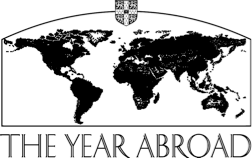 MODERN AND MEDIEVAL LANGUAGES TRIPOS PART IIREFUND APPLICATION FORMYEAR ABROAD 2018/19Person to whom cheque should be made payable (payee)..............................................................................................................................FULL Name........................................................................ College.............................................................Country/countries where Year Abroad is being spent ....................................................................................Address to which cheque should be sent: ......................................................................................................................................................................................................................................................................................................................................................................................................................................................I apply for refund of foreign university tuition fees as follows:Tuition fees at the University of...................................................................................................................Nature of course...........................................................................................................................................Dates of course.............................................................................................................................................Cost in currency in which you paid & exact date on which you paid..........................................................DECLARATIONI certify that this claim is in accordance with my application to the Faculty Board for which permission has been granted.Date......................................................	Signature............................................................................As soon as you have paid for your course, this form should be completed and sent, accompanied by a receipt/s as proof of payment, from 1st August 2018 onwards and preferably by the end of Michaelmas Term 2018 but not later than 30 April 2019, to:  the Year Abroad Office, Faculty of Modern and Medieval Languages, Sidgwick Avenue, Cambridge, CB3 9DA.CLAIMS WILL NOT BE CONSIDERED AFTER 30 APRIL 2019............................................................................................................................................................Please do not write below this line	PAYMENT VOUCHER - FOR FACULTY USECERTIFIED CORRECT FOR PAYMENTSIGNATURE.............................................DATE……………………………………. A/C £pCERTIFIED CORRECT FOR PAYMENTSIGNATURE.............................................DATE…………………………………….(fee) For office use only